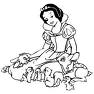 1. Situe 7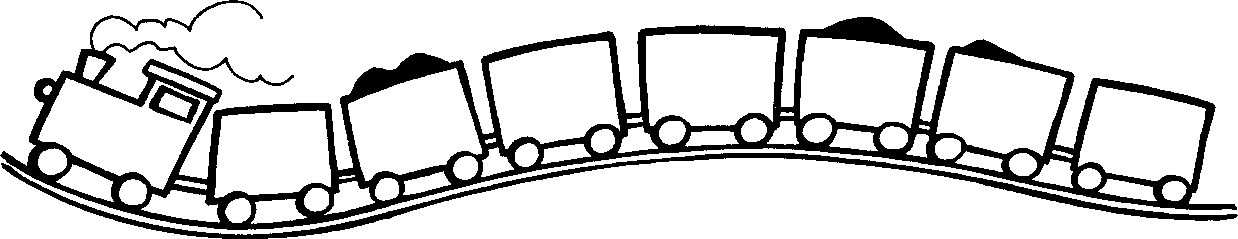 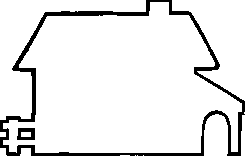 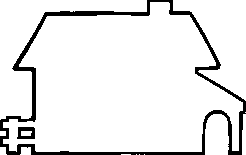 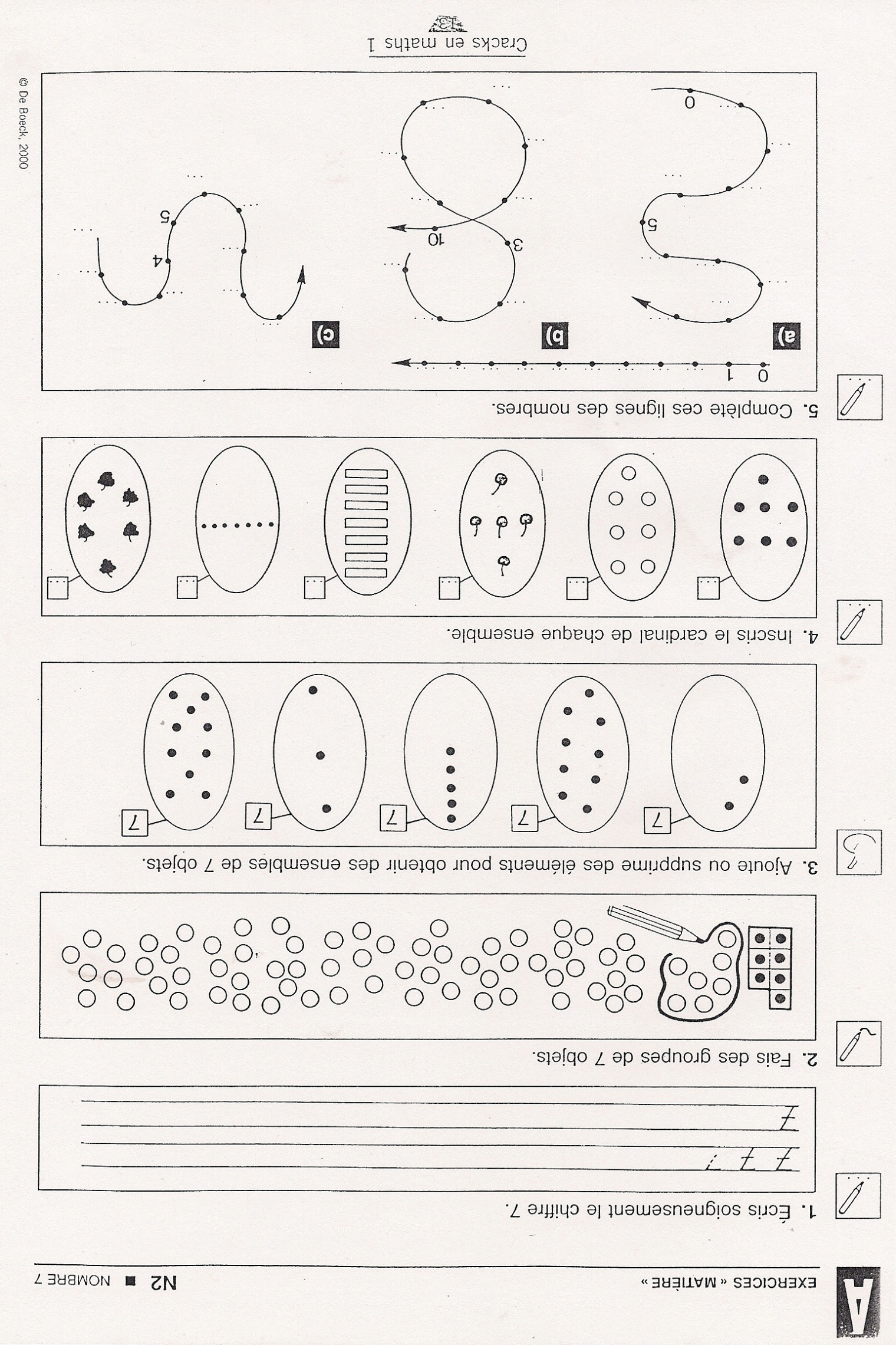 2. Range les nombres du plus petit au plus grand.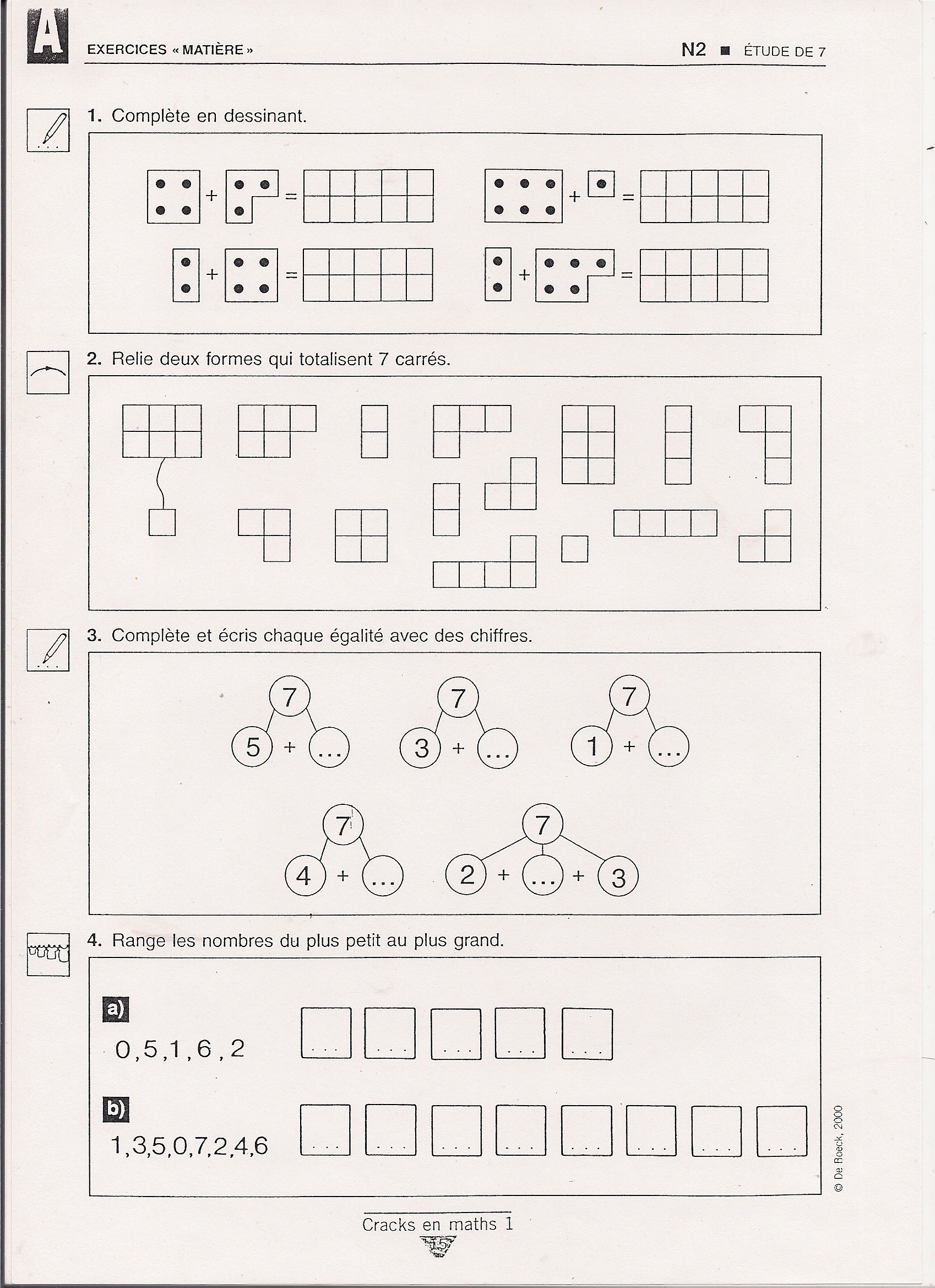 3. Complète par <, > ou =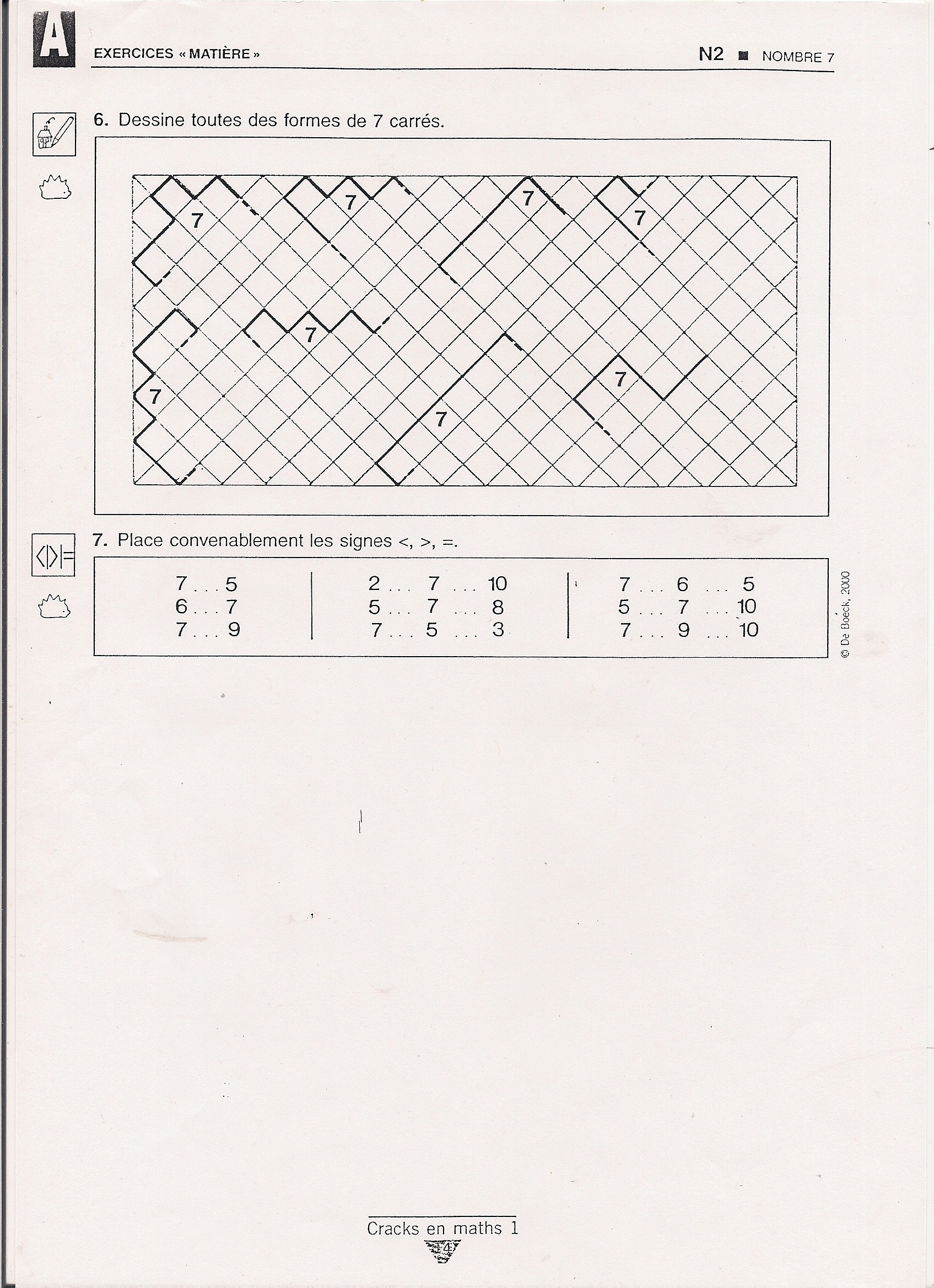 4. Colorie le septième élément.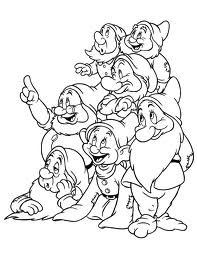 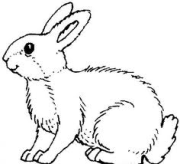 5. Fais des paquets de 7.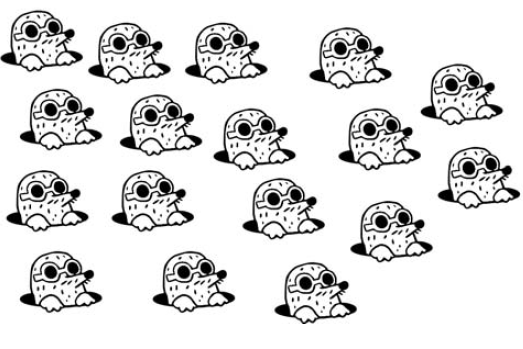 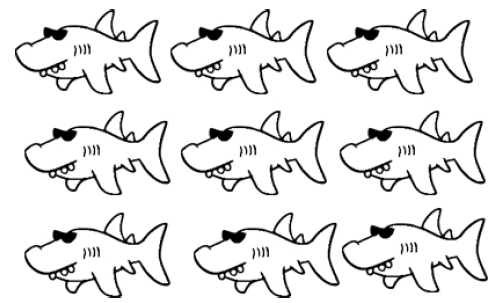 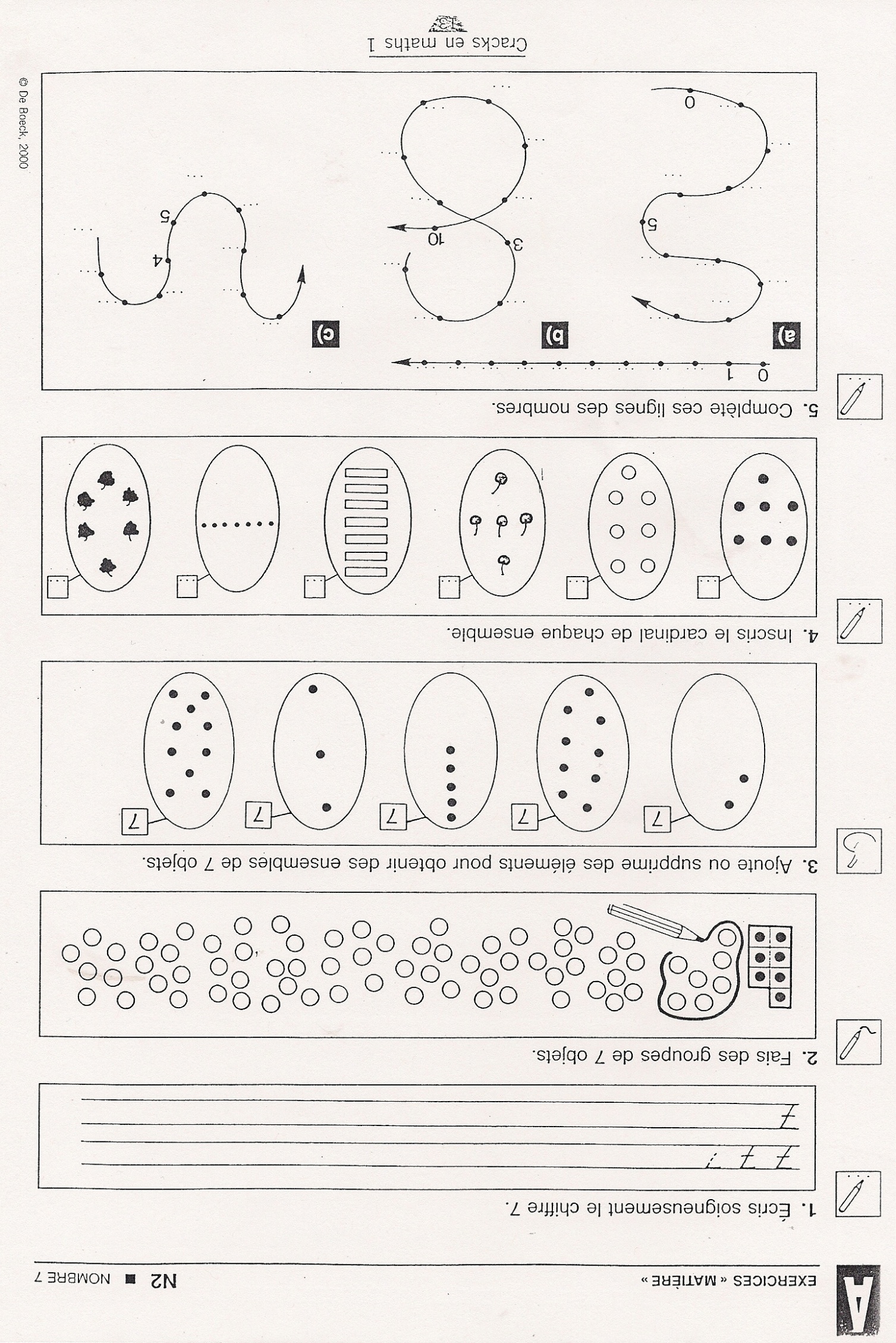 6. Ajoute ou supprime des éléments pour obtenir des ensembles de 7 objets.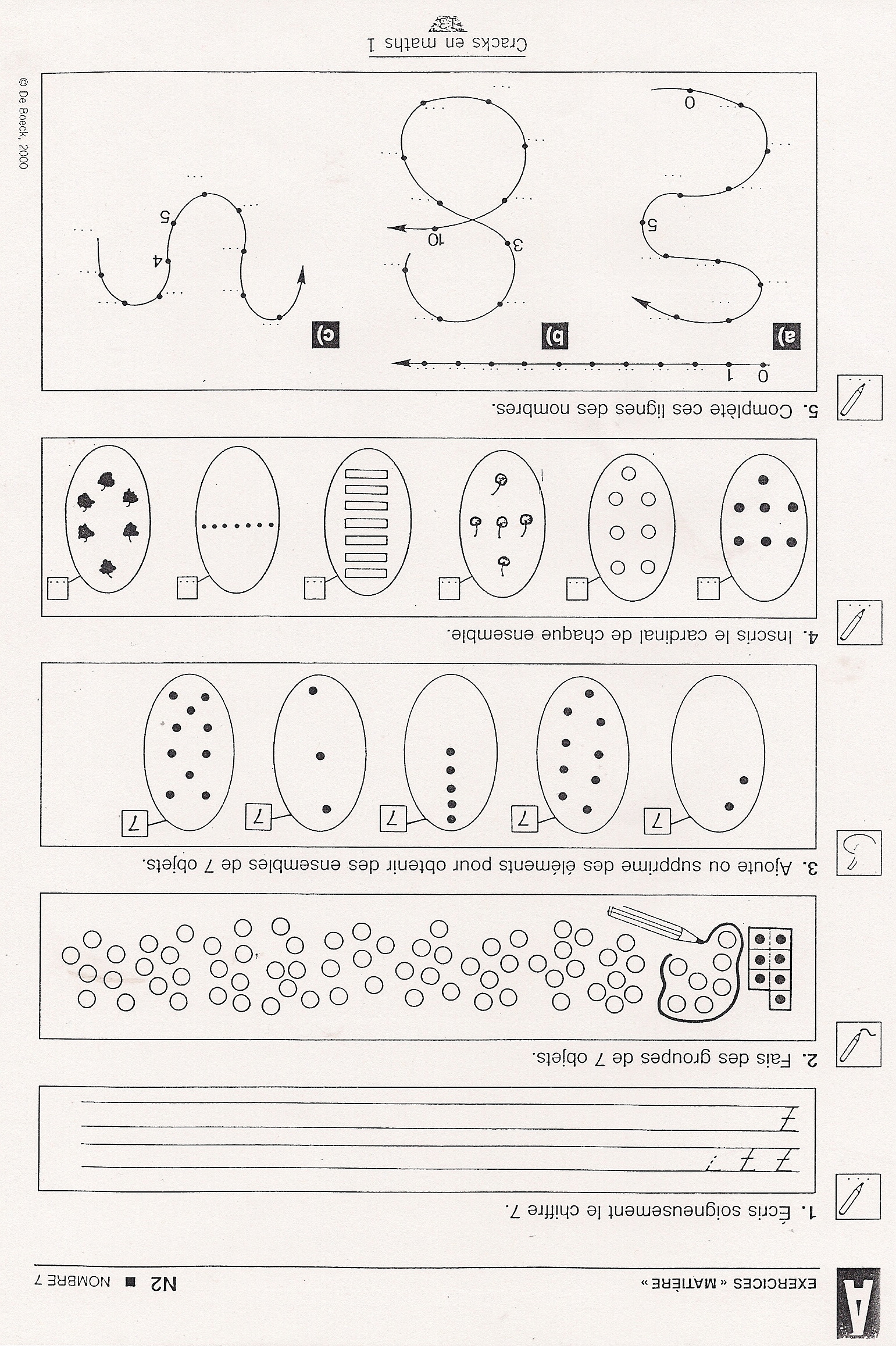 7. Inscris le nombre d’objets se trouvant dans chaque ensemble.8. Ecris soigneusement le chiffre 79. Complète en dessinant.10. Complète.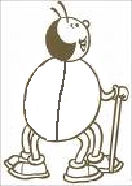 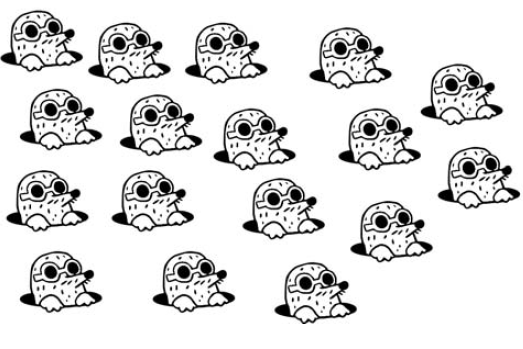 3+ …..= …..              2+ …..= …..            1+ …..=……         5+ …..= ………..+ 1= …..              …..+ 2 = …..            …..+4 =……         ….+ 6 = ……11. Complète et écris chaque égalité avec des chiffres.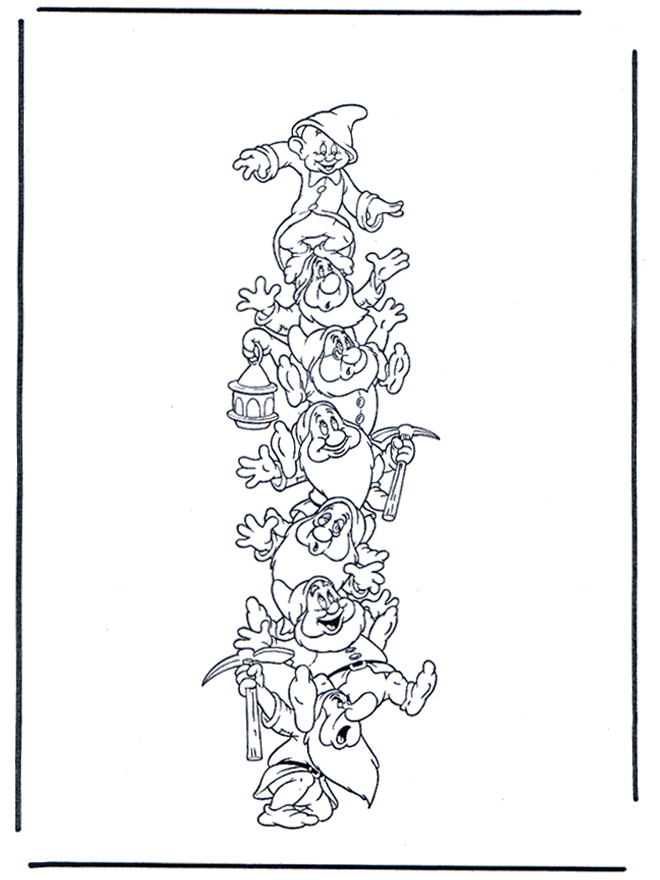 12. Complète la maison de 7.13. Calcule.Exercices : le nombre 72……………38……………71……………22……………03……………77……………67……………13…………..48……………66……………74……………56……………55……………17…………….49……………706244173+ ……= 75+ 1= ………4+ ……= 53+ 4= ………6+ 1= ……7+ 0= ……………+2= 72+ 5= ………4+ ……= 72+ 4= ………1+ ………=73+3= …………